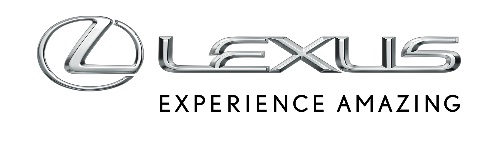 26 KWIETNIA 2018OTWARCIE SALONU VIP LOUNGE BY LEXUS NA LOTNISKU W BRUKSELISalon VIP LOUNGE by Lexus na lotnisku w Brukseli to kolejny krok ekspansji Lexusa jako globalnej marki luksusowego stylu życia, wykraczającego poza świat samochodów klasy premium. Pozwala on gościom zanurzyć się w świecie Lexusa, oferując szereg udogodnień, zapewniających im podczas pobytu komfort, relaks i rozrywkę.Inspirowane luksusem i designem marki Lexus oraz tradycją japońskiej gościnności omotenashi miejsce relaksu dla międzynarodowych pasażerów, zlokalizowane w biznesowej poczekalni Brussels Airlines THE LOFTOficjalne otwarcie przez szefa Lexus Europe Pascala Rucha 25 kwietnia 2018Przedsięwzięcie realizowane we współpracy z Brussels AirlinesWystrój obejmuje prace współczesnych projektantów, nagradzanych w konkursach Lexus Design AwardsSalon VIP wyposażony w Spa GROHE, audiofilską salę Mark Levinson oraz fotele relaksacyjne Real Pro Hot Stone firmy PanasonicNa powierzchni 700 m2 przygotowano miejsca siedzące dla 175 osób. Poczekalnia LOUNGE by Lexus obejmuje strefy różniące się nastrojem i wyposażeniem, w tym główny bar, strefy z fotelami relaksacyjnymi oraz przestrzeń do pracy.Pascal Ruch, szef Lexus Europe, zainaugurował działanie LOUNGE by Lexus podczas ceremonii otwarcia 25 kwietnia.„Biznesowy salon Business Lounge THE LOFT linii lotniczej Brussels Airlines odwiedza co roku pół miliona międzynarodowych pasażerów, dlatego uruchomienie w niej strefy LOUNGE by Lexus daje Lexusowi znakomitą możliwość prezentacji marki i jej wartości szerokiemu gronu osób spoza świata motoryzacji. To miejsce, w którym będzie można w przyjemnej atmosferze zapoznać się z Lexusem, nie siadając za kierownicą samochodu”.LOUNGE by Lexus nie jest firmowym salonem sprzedaży – w istocie wychodzi poza samochody, dając gościom szansę zobaczenia Lexusa z wielu stron i poznania różnorodnych sposobów, którymi stara się on tworzyć niezwykłe doznania.Poczekalnia oferuje podróżnym wszystko, czego mogliby oczekiwać – i jeszcze więcej, wszystko w sposób charakterystyczny dla Lexusa. We wnętrzach można znaleźć oryginalne dzieła sztuki współczesnej, wysokiej jakości meble i materiały wykończeniowe, starannie opracowane menu z wykwintnymi daniami i napojami, a także miejsca do pracy i rozrywki, wypoczynku i rewitalizacji.Umeblowanie salonu VIP LOUNGE by Lexus zostało starannie dobrane lub specjalnie zaprojektowane. Obejmuje ono wielofunkcyjne stoliki i lady barowe utrzymane w stylistyce L-finesse znanej z samochodów Lexusa. W poszczególnych strefach zastosowano odpowiednie dla ich charakteru oświetlenie, w tym dwie szczególne instalacje – kompozycję kulistych lamp Iris nad barem i stojące lampy Inaho, które przechylają się, gdy zbliżają się do nich ludzie. Oba projekty są realizacją prac zgłoszonych do dorocznego konkursu Lexus Design Award. W salonie wystawione zostały również prace innych młodych designerów, uczestniczących w konkursach Lexus Design Award.Poczekalnia oferuje gościom szereg różnorodnych możliwości relaksu, w tym indywidualne pokoje Spa wyposażone w najnowsze prysznice i instalacje sanitarne firmy GROHE. Dla osób potrzebujących snu przygotowano leżanki b.Relaxed by Brussels Airlines. W osobnym pomieszczeniu możliwość odstresowania się oferują nowe, wielofunkcyjne fotele relaksacyjne Real Pro Hot Stone firmy Panasonic. Zintegrowane programy masażu dają efekt shiatsu, podobny do realizowanego przez fotele najnowszej flagowej limuzyny Lexus LS.Firma Mark Levinson, wiodący na świecie producent najwyższej jakości systemów audio, jako wieloletni partner Lexusa projektuje dedykowane systemy dla każdego modelu marki. Z wyjątkową jakością dźwięku, którą zapewnia sprzęt Mark Levinson, można się zapoznać w specjalnym pokoju salonu LOUNGE by Lexus.Nowy salon VIP LOUNGE by Lexus wchodzi w skład strefy THE LOFT by Brussels Airlines i jest otwarty codziennie od godziny 5 do 21, przyjmując gości zgodnie z polityką wstępu obowiązującą dla THE LOFT by Brussels Airlines. Salon VIP LOUNGE by Lexus został zaprojektowany przez firmę FITCH, która stworzyła również koncepcję designu dla europejskiej sieci dealerskiej Lexusa. Zaczerpnięte z tamtego projektu idee wzbogacono o szereg nowych elementów, inspirowanych między innymi przez salon INTERSECT by Lexus w Tokio i Dubaju.